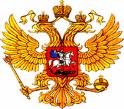 МИНИСТЕРСТВО СПОРТА РОССИЙСКОЙ ФЕДЕРАЦИИ 
ПРИКАЗ«30» марта 2015 г.                                                     № 276Об утверждении Порядка ведения реестра общероссийских и аккредитованных региональных спортивных федераций и предоставления сведений,содержащихся в этом реестреВ соответствии с частью 4 статьи 17 Федерального закона от 4 декабря2007 г. № 329-ФЗ «О физической культуре и спорте в Российской Федерации» (Собрание законодательства Российской Федерации, 2007, № 50, ст. 6242; 2008, № 30 (ч. II), ст. 3616; 2011, № 9, ст. 1207) и подпунктом 4.2.16 Положения о Министерстве спорта Российской Федерации, утвержденного постановлением Правительства Российской Федерации от 19 июня 2012г. № 607 (Собрание законодательства Российской Федерации, 2012, № 26, ст. 3525; 2013, № 30, (ч. II), ст. 4112, № 45, ст. 5822; 2015, № 2, ст. 491) п р и к а з ы в а ю:1. Утвердить прилагаемый Порядок ведения реестра общероссийских и аккредитованных региональных спортивных федераций и предоставления сведений, содержащихся в этом реестре.2. Признать утратившим силу:приказ Министерства спорта, туризма и молодежной политики Российской Федерации от 20 февраля 2009 г. № 48 «Об утверждении Порядка ведения реестра общероссийских и аккредитованных региональных спортивных федераций и предоставления сведений из этого реестра» (зарегистрирован Министерством юстиции Российской Федерации 27 марта 2009 г., регистрационный № 13609);приказ Министерства спорта, туризма и молодежной политики Российской Федерации от 11 апреля 2011 г. № 289 «О внесении изменений в Порядок ведения реестра общероссийских и аккредитованных региональных спортивных федераций и предоставления сведений из этого реестра, утвержденный приказом Министерства спорта, туризма и молодежной политики Российской Федерации от 20.02.2009 № 48» (зарегистрирован Министерством юстиции Российской Федерации 5 мая 2011 г., регистрационный № 20664).3. Контроль за исполнением настоящего приказа возложить на заместителя Министра спорта Российской Федерации П.А. Колобкова.Министр                                                                                                             В.Л. МуткоПорядокведения реестра общероссийских и аккредитованных региональных спортивных федераций и предоставления сведений, содержащихся в этом реестреI. Общие положения1. Порядок ведения реестра общероссийских и аккредитованных региональных спортивных федераций и предоставления сведений, содержащихся в этом реестре (далее соответственно – Порядок, общероссийская спортивная и региональная спортивные федерации) разработан в соответствии с частью 4 статьи 17 Федерального закона от 4 декабря 2007 г. №329-ФЗ «О физической культуре и спорте в Российской Федерации» (Собрание законодательства Российской Федерации, 2007, № 50, ст. 6242; 2008, № 30 (ч. II), ст. 3616; 2011, № 9, ст. 1207) и подпунктом 4.2.16 Положения о Министерстве спорта Российской Федерации, утвержденного постановлением Правительства Российской Федерации от 19 июня 2012 г. № 607 (Собрание законодательства Российской Федерации, 2012, № 26, ст. 3525; 2013, №30, (ч. II), ст. 4112, № 45, ст. 5822; 2015, № 2, ст. 491).Порядок определяет:а) внесение сведений об общероссийских спортивных и региональных спортивных федерациях в реестр общероссийских и аккредитованных региональных спортивных федераций (далее – Реестр);б) внесение изменений в Реестр;в) предоставление сведений, содержащихся в Реестре.2. Сведения об общероссийских спортивных и региональных спортивных федерациях вносятся в Реестр путем создания реестровых записей.3. Реестр ведется Министерством спорта Российской Федерации (далее – Министерство) на бумажном и электронном носителях на государственном языке Российской Федерации.II. Состав сведений содержащихся в Реестре4. Сведения об общероссийских спортивных и региональных спортивных федерациях после их государственной аккредитации подлежат внесению в Реестр.5. В реестре содержатся следующие сведения и документы:1) наименования соответствующих спортивных федераций;2) виды спорта, в целях развития которых созданы и осуществляют свою деятельность соответствующие спортивные федерации;3) перечень лиц, являющихся членами соответствующих спортивных федераций;4) сведения о персональном составе руководящих органов соответствующих спортивных федераций;5) засвидетельствованные в нотариальном порядке копии учредительных документов соответствующих спортивных федераций и в случае, если региональная спортивная федерация не является юридическим лицом, уведомление постоянно действующего руководящего органа общероссийской спортивной федерации о том, что региональная спортивная федерация является структурным подразделением общероссийской спортивной федерации, с указанием сведений о месте нахождения и руководящих органах региональной спортивной федерации;6) сведения о членстве общероссийских спортивных федераций в международных физкультурно-спортивных организациях.6. Реестровая запись об общероссийской спортивной федерации содержит:а) наименование вида спорта в соответствии с Всероссийским реестром видов спорта (далее – ВРВС);б) номер-код вида спортав соответствии с ВРВС;в) наименование общероссийской спортивной федерации;г) дату и номер приказа Министерства о государственной аккредитации общероссийской общественной организации и наделении ее статусом общероссийской спортивной федерации;д) дату окончания действия государственной аккредитации общероссийской спортивной федерации;е) номер-код общероссийской спортивной федерации.7. Реестровая запись о региональной спортивной федерации содержит:а) наименование вида спорта в соответствии с ВРВС;б) номер-код вида спорта в соответствии с ВРВС;в) наименование региональной спортивной федерации;г) дату и номер документа органа исполнительной власти субъекта Российской Федерации (далее – орган по аккредитации) о государственной аккредитации региональной общественной организации или структурного подразделения (регионального отделения) общероссийской спортивной федерации (далее – общественная организация) и наделении ее статусом региональной спортивной федерации;д) дату окончания действия государственной аккредитации региональной спортивной федерации;е) номер-код региональной спортивной федерации.III. Внесение сведений в Реестр об общероссийских спортивных и региональных спортивных федерациях8. Внесение сведений в Реестр об общероссийских спортивных федерациях осуществляется на основании приказа Министерства о государственной аккредитации общероссийской общественной организации и наделении ее статусом общероссийской спортивной федерации.9. Внесение сведений в Реестр о региональных спортивных федерациях осуществляется на основании заявления органа по аккредитации о внесении сведений о региональной спортивной федерации в Реестр (далее – Заявление), принявшего решение о государственной аккредитации общественной организации.10. Для внесения сведений в Реестр о региональной спортивной федерации орган по аккредитации вместе с Заявлением представляет в Министерство для рассмотрения:а) заверенные общественной организацией копии:протокола учредительного съезда (конференции) или общего собрания о создании общественной организации, об утверждении ее устава и о формировании руководящих органов и контрольно-ревизионного органа;свидетельства о государственной регистрации некоммерческой организации;б) заверенную органом по аккредитации копию документа о государственной аккредитации общественной организации и наделении ее статусом региональной спортивной федерации;в) выписку из Единого государственного реестра юридических лиц, выданную не позднее, чем за 1 месяц до дня подачи Заявления, сведений и документов, предусмотренных настоящим пунктом (для общественных организаций с правами юридического лица);г) сведения и документы, предусмотренные пунктами 3, 4, 5 части 2 статьи 17 Федерального закона от 4 декабря 2007 г. № 329-ФЗ «О физической культуре и спорте в Российской Федерации»;д) заверенную органом по аккредитации копию письменного согласования общероссийской спортивной федерации на государственную аккредитацию общественной организации – для видов спорта, включенных во второй раздел ВРВС – виды спорта, развиваемые на общероссийском уровне и в третий раздел ВРВС – национальные виды спорта (при наличии общероссийской спортивной федерации по соответствующему виду спорта);е) заверенную органом по аккредитации копию документа, подтверждающего членство общественной организации в общероссийской спортивной федерации (при наличии общероссийской спортивной федерации по соответствующему виду спорта).В случае государственной аккредитации региональной спортивной федерации по двум и более видам спорта, Заявление представляется по каждому виду спорта отдельно.Заявление, сведения и документы, предусмотренные настоящим пунктом Порядка, представляются на бумажном и электронном носителях, и рассматриваются Министерством в течение 2 месяцев со дня их поступления.11. В случае представления в Министерство Заявления и (или) сведений и (или) документов, не соответствующих пункту 10 Порядка, Министерство в течение 20 рабочих дней со дня поступления, возвращает их в орган по аккредитации.12. По результатам рассмотрения Заявления, сведений и документов, предусмотренных пунктом 10 Порядка, Министерство принимает решение о внесении сведений о региональной спортивной федерации в Реестр или мотивированное решение об отказе.Внесение сведений об общероссийских спортивных и региональных спортивных федерациях в Реестр оформляется приказом Министерства.Уведомление об отказе о внесении сведений о региональной спортивной федерации в Реестр в течение 20 рабочих дней со дня поступления в Министерство Заявления, сведений и документов, предусмотренных пунктом 10 Порядка, направляется в орган по аккредитации.13. Основанием для отказа во внесении сведений о региональной спортивной федерации в Реестр является:а) наличие недостоверной информации в Заявлении и (или) сведениях и (или) документах, предусмотренных пунктом 10 Порядка;б) нарушение органом по аккредитации Порядка проведения государственной аккредитации региональных общественных организаций или структурных подразделений (региональных отделений) общероссийской спортивной федерации для наделения их статусом региональных спортивных федераций, утвержденного приказом Министерства от 1 августа 2014 г. № 663 (зарегистрирован Министерством юстиции Российской Федерации 5 августа 2014 г., регистрационный № 33458), с учетом изменений, внесенных приказом Министерства 
от 20 ноября 2014г. № 920 «О внесении изменений в приказ Министерства спорта Российской Федерации от 1 августа 2014 г. № 663 «Об утверждении Порядка проведения государственной аккредитации региональных общественных организаций или структурных подразделений (региональных отделений) общероссийской спортивной федерации для наделения их статусом региональных спортивных федераций и формы документа о государственной аккредитации, подтверждающего наличие статуса региональной спортивной федерации» (зарегистрирован Министерством юстиции Российской Федерации 17 декабря 2014 г., регистрационный № 35242).IV. Внесение изменений в Реестр14. Внесение изменений в Реестр осуществляется Министерством в случаях:а) изменения наименования общероссийской спортивной или региональной спортивной федерации;б) изменения состава руководящих органов общероссийской спортивной или региональной спортивной федерации;в) внесения изменений в учредительные документы общероссийской спортивной или региональной спортивной федерации;г) исключения из Реестра реестровой записи об общероссийской спортивной или региональной спортивной федерации;д) изменения сведений, предусмотренных подпунктами «а», «б», «е» пунктов 6, 7 Порядка;е) выявления технической ошибки, допущенной в реестровой записи.15. Внесение изменений в сведения, предусмотренные подпунктами «а», «б», «е» пунктов 6, 7 и подпункта «е» пункта 14 Порядка, осуществляется на основании решения принятого Министерством.16. Внесение изменений в Реестр в соответствии с подпунктами «а», «б», «в» пункта 14 Порядка в отношении общероссийской спортивной федерации, осуществляется Министерством на основании заявления общероссийской спортивной федерации.Внесение изменений в Реестр в соответствии с подпунктом «г» пункта 14 Порядка в отношении общероссийской спортивной федерации осуществляется на основании решения принятого Министерством.17. Внесение изменений в Реестр в соответствии с подпунктами «а», «б», «в», «г» пункта 14 Порядка в отношении региональной спортивной федерации осуществляется на основании заявления органа по аккредитации.18. К заявлению о внесении изменений в Реестр, в связи с изменением наименования общероссийской спортивной или региональной спортивной федерации, прилагаются:а) заверенная органом по аккредитации копия документа о внесении изменений в документ о государственной аккредитации общественной организации и наделении ее статусом региональной спортивной федерации, в связи с изменением наименования (для региональной спортивной федерации);б) заверенные общественной организацией копии:протокола съезда (конференции) или общего собрания общественной организации об изменении наименования общероссийской спортивной или региональной спортивной федерации;свидетельства о государственной регистрации некоммерческой организации;в) документы, предусмотренные пунктом 5 части 2 статьи 17 Федерального закона от 4 декабря 2007 г. № 329-ФЗ «О физической культуре и спорте в Российской Федерации»;г) выписка из Единого государственного реестра юридических лиц, выданная не позднее, чем за 1 месяц до дня подачи заявления, сведений и документов, предусмотренных настоящим пунктом (для общественных организаций с правами юридического лица).Сведения и документы, предусмотренные настоящим пунктом Порядка, представляются на бумажном и электронном носителях.19. К заявлению о внесении изменений в Реестр, в связи с изменением состава руководящих органов общероссийской спортивной или региональной спортивной федерации, прилагаются:а) заверенная общественной организацией копия протокола съезда (конференции) или общего собрания общественной организации об изменении состава руководящих органов общероссийской спортивной или региональной спортивной федерации;б) сведения, предусмотренные пунктом 4 части 2 статьи 17 Федерального закона от 4 декабря 2007 г. № 329-ФЗ «О физической культуре и спорте в Российской Федерации»;в) выписка из Единого государственного реестра юридических лиц, выданная не позднее, чем за 1 месяц до дня подачи заявления, сведений и документов, предусмотренных настоящим пунктом (для общественных организаций с правами юридического лица).Сведения и документы, предусмотренные настоящим пунктом Порядка, представляются на бумажном и электронном носителях.20. К заявлению о внесении изменений в Реестр, в связи с внесением изменений в учредительные документы общероссийской спортивной или региональной спортивной федерации, прилагаются:а) заверенная общественной организацией копия протокола съезда (конференции) или общего собрания общественной организации о внесении изменений в учредительные документы общероссийской спортивной или региональной спортивной федерации;б) документы, предусмотренные пунктом 5 части 2 статьи 17 Федерального закона от 4 декабря 2007 г. № 329-ФЗ «О физической культуре и спорте в Российской Федерации».Сведения и документы, предусмотренные настоящим пунктом Порядка, представляются на бумажном и электронном носителях.21. Сведения и документы, предусмотренные пунктами 18, 19, 20 Порядка представляются общероссийской спортивной федерацией в Министерство в течение 15 рабочих дней со дня государственной регистрации соответствующих изменений согласно Федеральному закону от 19 мая 1995 г. № 82-ФЗ «Об общественных объединениях» (Собрание законодательства Российской Федерации, 1995, № 21,
ст. 1930; 1997, № 20, ст. 2231; 1998, № 30, ст. 3608; 2002, № 11, ст. 1018, № 12, 
ст. 1093, № 30, ст. 3029; 2003, № 50, ст. 4855; 2004, № 27, ст. 2711. № 45, ст. 4377; 2006, № 3, ст. 282, № 6, ст. 636, 2008, № 30 (ч. 2), ст. 361; 2010, № 21, ст. 2526, № 30, ст. 3995; 2011, № 27, ст. 3880; 2012, № 30, ст. 4172; 2013, № 52 (ч. I), ст. 6961; 2014, № 30 (ч. I), ст. 4237; 2015, № 1 (ч. I), ст. 58; 2015, № 10, ст. 1413).Сведения и документы, предусмотренные пунктами 18, 19, 20 Порядка представляются региональной спортивной федерацией в орган по аккредитации в течение 15 рабочих дней со дня государственной регистрации соответствующих изменений согласно Федеральному закону от 19 мая 1995 г. № 82-ФЗ «Об общественных объединениях».22. К заявлению о внесении изменений в Реестр, в связи с исключением из Реестра сведений о региональной спортивной федерации в случае прекращения действия государственной аккредитации такой спортивной федерации, прилагается заверенная органом по аккредитации копия документа о прекращении действия государственной аккредитации региональной спортивной федерации.23. Заявление о внесении изменений в Реестр, в связи с исключением из Реестра сведений о региональной спортивной федерации в случае прекращения действия государственной аккредитации такой спортивной федерации, аккредитованной по двум и более видам спорта, представляется по каждому виду спорта отдельно.24. Сведения об общероссийских спортивных или региональных спортивных федерациях подлежат исключению из Реестра в случае окончания срока действия государственной аккредитации таких спортивных федераций.25. Внесение изменений в Реестр оформляется приказом Министерства, за исключением случая, предусмотренного пунктом 24 Порядка.26. В случае представления в Министерство заявленияо внесении изменений в Реестр и (или) сведений и (или) документов в отношении региональной спортивной федерации не соответствующих пунктам 18, 19, 20, 22, 23 Порядка, Министерство в течение 20 рабочих дней со дня поступления возвращает их в орган по аккредитации.27. В случае представления в Министерство заявленияо внесении изменений в Реестр и (или) сведений и (или) документов в отношении общероссийской спортивной федерации не соответствующих пунктам 18, 19, 20 Порядка, Министерство в течение 20 рабочих дней со дня поступления возвращает их общероссийской спортивной федерации.28. По результатам рассмотрения заявления о внесении изменений в Реестр, сведений и документов в отношении общероссийских спортивных или региональных спортивных федераций Министерство принимает решение о внесении соответствующих изменений или мотивированное решение об отказе.29. Основанием для отказа во внесении изменений в Реестр является:а) наличие недостоверной информации в заявлении о внесении изменений в Реестр и (или) сведениях и (или) документах, предусмотренных пунктами 18, 19, 20, 22, 23 Порядка;б) окончание срока действия государственной аккредитации общероссийской спортивной или региональной спортивной федерации.Уведомление об отказе о внесении изменений в Реестр в отношении региональной спортивной федерации в течение 20 рабочих дней со дня поступления в Министерство заявления о внесении изменений в Реестр, сведений и документов, предусмотренных пунктами 18, 19, 20, 22, 23 Порядка, направляется в орган по аккредитации.Уведомление об отказе о внесении изменений в Реестр в отношении общероссийской спортивной федерации в течение 20 рабочих дней со дня поступления в Министерство заявления о внесении изменений в Реестр, сведений и документов, предусмотренных пунктами 18, 19, 20 Порядка, направляется в общероссийскую спортивную федерацию.V. Предоставление сведений, содержащихся в Реестре30. Сведения, содержащиеся в Реестре, являются открытыми и общедоступными, за исключением сведений о персональном составе руководящих органов соответствующих спортивных федераций, если эти сведения не стали общедоступными в соответствии с законодательством Российской Федерации.31. Реестр размещается на официальном сайте Министерства в информационно-коммуникационной сети «Интернет».32. Предоставление сведений, содержащихся в Реестре, осуществляется по запросам заинтересованных лиц. 33. Запрос на получение сведений, содержащихся в Реестре, направляется в Министерство в произвольной форме на бумажном носителе или в электронном виде с использованием информационно-телекоммуникационной сети «Интернет».34. Предоставление сведений, содержащихся в Реестре, осуществляется на безвозмездной основе в виде выписки из Реестра в течение 15 рабочих дней со дня регистрации в Министерстве соответствующего запроса. УТВЕРЖДЕНприказом Министерства спорта Российской Федерацииот «30» марта 2015 г. № 276